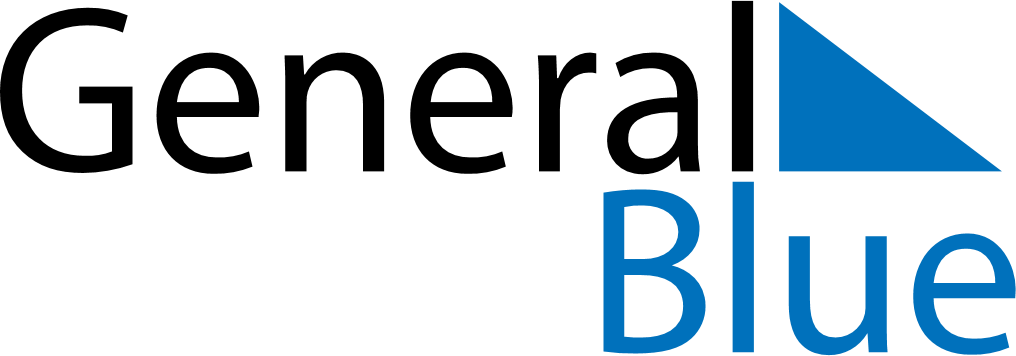 May 2024May 2024May 2024May 2024May 2024May 2024Ferrisburgh, Vermont, United StatesFerrisburgh, Vermont, United StatesFerrisburgh, Vermont, United StatesFerrisburgh, Vermont, United StatesFerrisburgh, Vermont, United StatesFerrisburgh, Vermont, United StatesSunday Monday Tuesday Wednesday Thursday Friday Saturday 1 2 3 4 Sunrise: 5:43 AM Sunset: 7:56 PM Daylight: 14 hours and 12 minutes. Sunrise: 5:42 AM Sunset: 7:57 PM Daylight: 14 hours and 14 minutes. Sunrise: 5:41 AM Sunset: 7:58 PM Daylight: 14 hours and 17 minutes. Sunrise: 5:39 AM Sunset: 7:59 PM Daylight: 14 hours and 20 minutes. 5 6 7 8 9 10 11 Sunrise: 5:38 AM Sunset: 8:01 PM Daylight: 14 hours and 22 minutes. Sunrise: 5:37 AM Sunset: 8:02 PM Daylight: 14 hours and 25 minutes. Sunrise: 5:35 AM Sunset: 8:03 PM Daylight: 14 hours and 27 minutes. Sunrise: 5:34 AM Sunset: 8:04 PM Daylight: 14 hours and 30 minutes. Sunrise: 5:33 AM Sunset: 8:05 PM Daylight: 14 hours and 32 minutes. Sunrise: 5:31 AM Sunset: 8:06 PM Daylight: 14 hours and 34 minutes. Sunrise: 5:30 AM Sunset: 8:08 PM Daylight: 14 hours and 37 minutes. 12 13 14 15 16 17 18 Sunrise: 5:29 AM Sunset: 8:09 PM Daylight: 14 hours and 39 minutes. Sunrise: 5:28 AM Sunset: 8:10 PM Daylight: 14 hours and 41 minutes. Sunrise: 5:27 AM Sunset: 8:11 PM Daylight: 14 hours and 44 minutes. Sunrise: 5:26 AM Sunset: 8:12 PM Daylight: 14 hours and 46 minutes. Sunrise: 5:25 AM Sunset: 8:13 PM Daylight: 14 hours and 48 minutes. Sunrise: 5:24 AM Sunset: 8:14 PM Daylight: 14 hours and 50 minutes. Sunrise: 5:23 AM Sunset: 8:15 PM Daylight: 14 hours and 52 minutes. 19 20 21 22 23 24 25 Sunrise: 5:22 AM Sunset: 8:16 PM Daylight: 14 hours and 54 minutes. Sunrise: 5:21 AM Sunset: 8:17 PM Daylight: 14 hours and 56 minutes. Sunrise: 5:20 AM Sunset: 8:19 PM Daylight: 14 hours and 58 minutes. Sunrise: 5:19 AM Sunset: 8:20 PM Daylight: 15 hours and 0 minutes. Sunrise: 5:18 AM Sunset: 8:21 PM Daylight: 15 hours and 2 minutes. Sunrise: 5:17 AM Sunset: 8:22 PM Daylight: 15 hours and 4 minutes. Sunrise: 5:16 AM Sunset: 8:23 PM Daylight: 15 hours and 6 minutes. 26 27 28 29 30 31 Sunrise: 5:16 AM Sunset: 8:23 PM Daylight: 15 hours and 7 minutes. Sunrise: 5:15 AM Sunset: 8:24 PM Daylight: 15 hours and 9 minutes. Sunrise: 5:14 AM Sunset: 8:25 PM Daylight: 15 hours and 11 minutes. Sunrise: 5:14 AM Sunset: 8:26 PM Daylight: 15 hours and 12 minutes. Sunrise: 5:13 AM Sunset: 8:27 PM Daylight: 15 hours and 14 minutes. Sunrise: 5:12 AM Sunset: 8:28 PM Daylight: 15 hours and 15 minutes. 